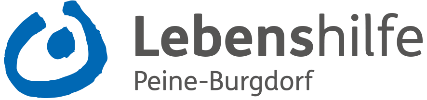 Für diese Veranstaltung melde ich mich an: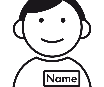 	Name:	     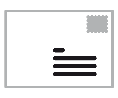 	Adresse:	     	Telefon:	     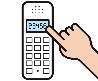 	E-Mail:	     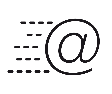 Trifft das auf Sie zu? Dann machen Sie ein Kreuz.Ich habe einen Schwer·behinderten·ausweis	      ja		   nein			Grad der Behinderung		                      %   ProzentIch habe ein B im Ausweis				      ja		   neinIch habe eine gültige Wert·marke			      ja		   neinIch habe einen Rollator					      ja		   neinIch bin Rollstuhl·fahrer:in				      ja		   neinIch kann aus dem Rollstuhl umgesetzt werden.    ja		   neinHierbei brauche ich Hilfe:	   beim Essen					   beim Trinken					   beim WC					   bei etwas anderemDas sollten die Mitarbeiter:innen noch über mich wissen:(Zum Beispiel: Haben Sie ein Medikament für den Notfall? Oder vertragen Sie bestimmtes Essen nicht?)Ich brauche einen Fahr·dienst nach Hause: 	      ja		   neinEs gibt nicht immer einen Fahr·dienst.Bitte fragen Sie nach.Ich brauche eine Einzel·begleitung:		      ja		   neinDatum:      				Unterschrift:Bitte schicken Sie die Anmeldung mit der Post, per Fax oder E-Mail an: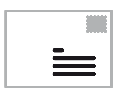 		Lebenshilfe Peine-Burgdorf GmbH		Freizeit und Reisen		Winkel 18		31224 Peine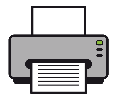 		0 51 71   58 60 945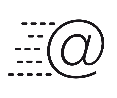 		freizeit.peine@lhpb.de